PANEVĖŽIO REGIONINIS SĄVARTYNAS
Esama situacija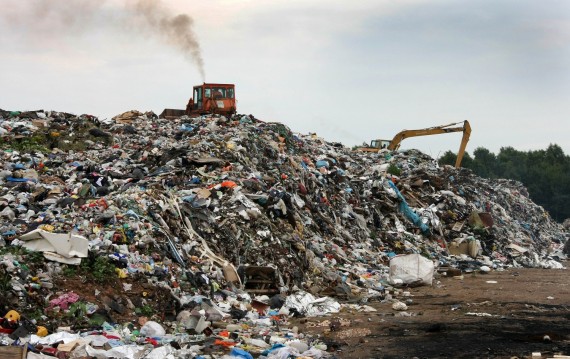 2003 m. paskelbta apie planus šalia Liūdynės gyvenvietės Panevėžio r. įrengti naują Panevėžio regioninį sąvartyną. Pradėta rengti galimybių studiją ir poveikio aplinkai vertinimo ataskaitą. 2004 m. pradžioje PAV ataskaitai pritarė aplinkosaugininkai, rajono meras, savivaldybė ir kitos atsakingos institucijos. Priešiškai nusiteikę gyventojai (Liūdynės bendruomenė) kreipėsi į LR prezidentą ir kitas valdžios institucijas su prašymu nepritarti sąvartyno statyboms. 2004 m. birželio mėn., atsižvelgusi į bendruomenės susirūpinimą, Panevėžio r. taryba nepritarė planuojamo sąvartyno vietai. 2004 m. liepos mėn. Aplinkos ministerija prašymo finansuoti sąvartyno įrengimą paraišką grąžino Panevėžio apskrities viršininko administracijai ir paprašė iki rugpjūčio mėn. susitarti su vietos bendruomene. Derybos užtruko. Po keletą metų trukusių derybų, nušalinus bei išsirinkus naują tarybą, bendruomenei pavyko susitarti su valdžia. Bendruomenė išsiderėjo, kad  į Liūdynės bendruomenių sąskaitą kasmet nuo 2006 iki 2013 metų įplauks po 100 tūkst. litų., skirtų bendruomenės reikmėms tenkinti ir gyvenimo kokybei gerinti. 2008 m. birželį pradėtos sąvartyno statybos. Panaudojus lėšas, 2008 m. Liūdynėje pastatytas bibliotekos pastatas, medicinos punktas, nutiestos vandentiekio ir nuotekų trasos, įrengtas bendruomenės sporto klubas, įsigyta technikos gyvenvietei prižiūrėti, taip pat pakeisti arčiausiai sąvartyno esančių namų langai.APLINKOS APSAUGAIšvados:Lietuvoje, kaip ir bet kurioje kitoje šalyje, atliekų tvarkymo sistemų įdiegimas ir reikiamos infrastruktūros statyba ir eksploatacija praktiškai visada sulaukia nepalankaus dalies vietos visuomenės požiūrio - žmonės nenori jokios ūkinės veiklos šalia savo gyvenamos vietos. Ta pati situacija yra ir su Panevėžio regioninės atliekų tvarkymo sistemos plėtra, ir ypač su vietos parinkimu regioniniam sąvartynui. Nė viena iš savivaldybių pasiūlytų vietų nebuvo visiškai priimtina pasiūlytų vietų apylinkių gyventojams. Labiausiai savo nepasitenkinimą reiškė Liūdynės bendruomenė, ilgus dešimtmečius jautusi kaimynystėje esančio netinkamai įrengto sąvartyno poveikį - nemalonius kvapus, po apylinkes vėjo nešiojamas šiukšles, dažnus sąvartyno filtrato nutekėjimus į aplinkinius paviršinio vandens telkinius, dulkėtumą ir triukšmą dėl pravažiuojančių šiukšliavežių. Nepertraukiama ilgus metus trukusi vietos gyventojų kova dėl švaresnės, sveikesnės ir estetiškesnės gyvenamosios aplinkos davė rezultatus – vietos savivaldos institucijos įdėjo daug pastangų ir finansinių išteklių likviduojant nepasitenkinimo priežastis (likviduoti sąvartyno teritorijoje buvę taršos šaltiniai – nemalonius kvapus skleidę AB ,,Sema” skystų atliekų rezervuarai, įrengti paviršinio vandens surinkimo ir nuvedimo grioviai, filtrato surinkimo ir perpumpavimo sistema, perkeltos ir užkonservuotos galvanikos pramonės atliekos, senų atliekų kaupas uždengtas grunto sluoksniu) bei susitariant dėl kompensacinių priemonių aplinkos kokybei gerinti.EKONOMINĖ-SOCIALINĖ APLINKA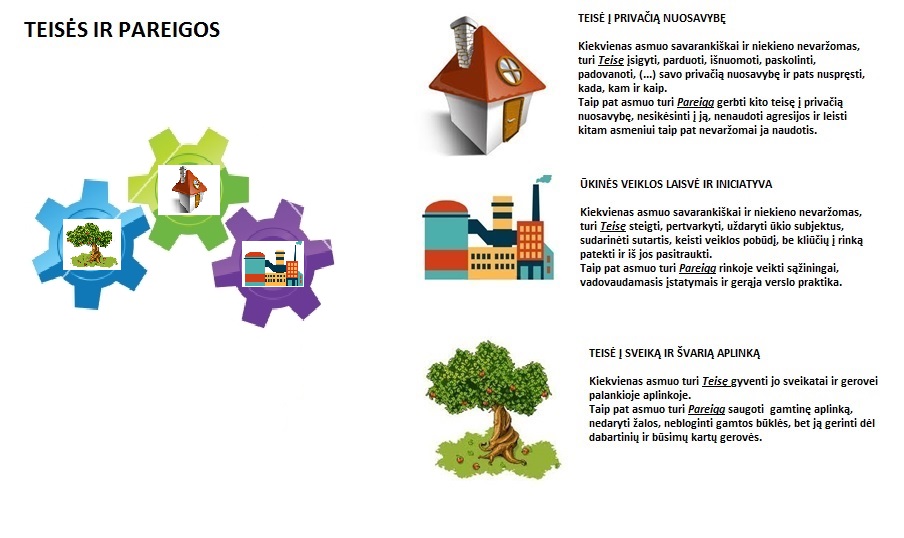 Sanitarinė apsaugos zona (SAZ), kitos saugomos teritorijos Sanitarinė apsaugos zona (SAZ), kitos saugomos teritorijos SAZ – aplink stacionarų taršos šaltinį arba keletą jų esanti teritorija, kurioje dėl galimo neigiamo  poveikio žmonių sveikatai galioja nustatytos specialiosios žemės naudojimo sąlygos. SAZ tikslas - apsaugoti gyvenamąją aplinką ir žmonių sveikatą nuo taršos, suformuoti sveiką gyvenamąją, darbo ir poilsio aplinką ir kt. SAZ galioja specialus režimas: teritorijoje negali būti statomi gyvenamieji namai, viešbučiai ar kiti trumpalaikio apgyvendinimo pastatai, švietimo, sveikatos priežiūros ir slaugos įstaigos, neturi būti įrengiamos vandenvietės, kurioms turi būti nustatytos SAZ juostos, taip pat rekreacijos teritorijos ir pramoginių renginių atviri ar uždari statiniai.SAZ – aplink stacionarų taršos šaltinį arba keletą jų esanti teritorija, kurioje dėl galimo neigiamo  poveikio žmonių sveikatai galioja nustatytos specialiosios žemės naudojimo sąlygos. SAZ tikslas - apsaugoti gyvenamąją aplinką ir žmonių sveikatą nuo taršos, suformuoti sveiką gyvenamąją, darbo ir poilsio aplinką ir kt. SAZ galioja specialus režimas: teritorijoje negali būti statomi gyvenamieji namai, viešbučiai ar kiti trumpalaikio apgyvendinimo pastatai, švietimo, sveikatos priežiūros ir slaugos įstaigos, neturi būti įrengiamos vandenvietės, kurioms turi būti nustatytos SAZ juostos, taip pat rekreacijos teritorijos ir pramoginių renginių atviri ar uždari statiniai.Panevėžio regioninės atliekų tvarkymo sistemos plėtra. Regioninio nepavojingų atliekų  sąvartyno įrengimas, PAV ataskaita:Remiantis sanitarinių apsaugos zonų nustatymo tvarka, SAZ yra nustatomas aplink stacionarius taršos šaltinius. Sąvartyno atveju, stacionariu taršos šaltiniu yra atliekų kaupas. Komunalinių atliekų sąvartynui pagal Specialiąsias žemės ir miško naudojimo sąlygas ir Sanitarinių apsaugos zonų nustatymo ir priežiūros tvarką yra nustatytas sanitarinės apsaugos zonos (SAZ) plotis - 500 m. Sąvartyno sanitarinės apsaugos zonoje gyvenamųjų namų ir kitų draudžiamų objektų nėra. Sąvartyno eksploatacijos metu aplinkos tarša už sanitarinės apsaugos zonos ribos (500 metrų atstumu nuo atliekų kaupo) sąvartyne neviršys nei vieno taršos komponento DLK. Uždarius sąvartyną, laikui bėgant jo poveikis aplinkai mažės visais atžvilgiais. Todėl uždarytam sąvartynui sanitarinės apsaugos zona nustatyta tvarka galės būti sumažinta iki 250 m pločio. Vėliau, pastoviai atliekant aplinkos taršos monitoringą, kai aplinkos tarša pačiame sąvartyne neviršys nei vieno taršos komponento DLK, SAZ bus likviduota, o rekultivuoto sąvartyno teritorijai galės būti pagal galiojančią tvarką nustatyta nauja naudojimo paskirtis.Panevėžio regioninės atliekų tvarkymo sistemos plėtra. Regioninio nepavojingų atliekų  sąvartyno įrengimas, PAV ataskaita:Remiantis sanitarinių apsaugos zonų nustatymo tvarka, SAZ yra nustatomas aplink stacionarius taršos šaltinius. Sąvartyno atveju, stacionariu taršos šaltiniu yra atliekų kaupas. Komunalinių atliekų sąvartynui pagal Specialiąsias žemės ir miško naudojimo sąlygas ir Sanitarinių apsaugos zonų nustatymo ir priežiūros tvarką yra nustatytas sanitarinės apsaugos zonos (SAZ) plotis - 500 m. Sąvartyno sanitarinės apsaugos zonoje gyvenamųjų namų ir kitų draudžiamų objektų nėra. Sąvartyno eksploatacijos metu aplinkos tarša už sanitarinės apsaugos zonos ribos (500 metrų atstumu nuo atliekų kaupo) sąvartyne neviršys nei vieno taršos komponento DLK. Uždarius sąvartyną, laikui bėgant jo poveikis aplinkai mažės visais atžvilgiais. Todėl uždarytam sąvartynui sanitarinės apsaugos zona nustatyta tvarka galės būti sumažinta iki 250 m pločio. Vėliau, pastoviai atliekant aplinkos taršos monitoringą, kai aplinkos tarša pačiame sąvartyne neviršys nei vieno taršos komponento DLK, SAZ bus likviduota, o rekultivuoto sąvartyno teritorijai galės būti pagal galiojančią tvarką nustatyta nauja naudojimo paskirtis.TERITORIJŲ PLANAVIMAS (Kraštovaizdžio, gyvenamosios aplinkos keitimas)TERITORIJŲ PLANAVIMAS (Kraštovaizdžio, gyvenamosios aplinkos keitimas)Teritorijų planavimas yra nustatyta procedūra teritorijos vystymo bendrajai erdvinei koncepcijai, žemės naudojimo prioritetams, aplinkosaugos, paminklosaugos ir kitoms sąlygoms nustatyti, žemės, miško ir vandens naudmenų, gyvenamųjų vietovių, gamybos bei infrastruktūros sistemai formuoti, gyventojų užimtumui reguliuoti, fizinių ir juridinių asmenų veiklos plėtojimo teisėms teritorijoje nustatyti.Teritorijų planavimas yra nustatyta procedūra teritorijos vystymo bendrajai erdvinei koncepcijai, žemės naudojimo prioritetams, aplinkosaugos, paminklosaugos ir kitoms sąlygoms nustatyti, žemės, miško ir vandens naudmenų, gyvenamųjų vietovių, gamybos bei infrastruktūros sistemai formuoti, gyventojų užimtumui reguliuoti, fizinių ir juridinių asmenų veiklos plėtojimo teisėms teritorijoje nustatyti.VEIKIANČIOJI PUSĖPOZICIJOS, TEIGINIAIPanevėžio miesto savivaldybėSiūlo regioninį sąvartyną įrengti išplečiant esamo Panevėžio sąvartyno sklypą šiaurės kryptimi, ten įrengiant naujas sekcijas, nesusietas su esamu sąvartynu, tačiau maksimaliai išnaudojant esamą infrastruktūrą ir efektyviai panaudojant sąvartyno dujas energijos gamybos tikslais. Dalis greta nagrinėjamo sklypo esančio Panevėžio m. sąvartyno infrastruktūros yra visai neseniai įrengta ir gali būti išlaikyta bei pritaikyta naujai įrengiamo sąvartyno veiklai. Teritorijoje nėra gyvenamos paskirties objektų, analogiška veikla čia vykdoma jau daug metų.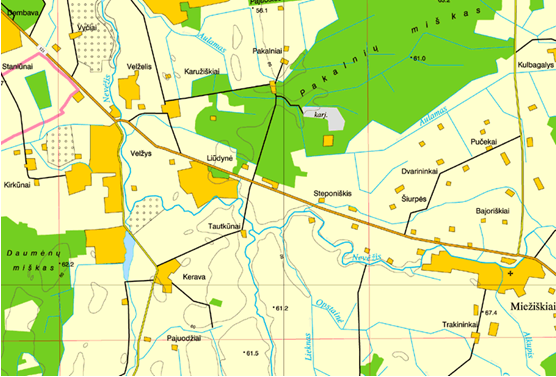 Panevėžio rajono savivaldybėArtimiausiai nuo esamo sąvartyno gyventojai gyvena už 0,7 km esančioje Miežiškių seniūnijoje, už miško ribos. Nuo planuojamo įrengti  sąvartyno atstumas iki artimiausių gyventojų yra šiek tiek didesnis – virš 0,7 km. Nėra gyvenančiųjų sąvartyno sanitarinės apsaugos zonos ribose, bei nėra gyventojų sklypų, besiribojančių su sąvartyno sanitarinės apsaugos zona. Liūdynės gyvenvietė, kurios gyventojai reiškia nepasitenkinimą esamu sąvartynu ir nenori jo plėtros, yra daugiau nei už 1,7 km nuo esamo sąvartyno (atstumas nuo gyvenvietės iki numatomo sąvartyno kaupo būtų dar didesnis, nes šis sąvartynas būtų įrengiamas už jau esamo, o atliekų kaupai nenumatomi sujungti).Panevėžio regioninės atliekų tvarkymo sistemos plėtra. Regioninio nepavojingų atliekų  sąvartyno įrengimas, PAV ataskaita:Atstumas nuo iki aplinkosauginiu požiūriu jautrių zonų: iki gyvenvietės 1,700 m (700 m iki atskirų gyvenamųjų  namų),  iki vandens ėmimo gręžinio – 5000 m, iki paviršinių vandens telkinių – 1800 m (200 m iki Aulamo upelio, esančio greta  esamo sąvartyno), iki dirbamos žemės  - 1000 m. Saugomų gamtos paminklų (įskaitant NATURA 2000 numatytas vietoves), retų ir saugomų augmenijos rūšių augimo vietos, vertingų biotopų, retų ir saugomų gyvūnų ar paukščių rūšių, saugomų geologinių objektų, svarbių rekreacinių vietų, kultūrinio paveldo objektų, archeologinių ir istorinių paminklų nėra1.Panevėžio regioninės atliekų tvarkymo sistemos plėtra. Regioninio nepavojingų atliekų  sąvartyno įrengimas, PAV ataskaita:Atstumas nuo iki aplinkosauginiu požiūriu jautrių zonų: iki gyvenvietės 1,700 m (700 m iki atskirų gyvenamųjų  namų),  iki vandens ėmimo gręžinio – 5000 m, iki paviršinių vandens telkinių – 1800 m (200 m iki Aulamo upelio, esančio greta  esamo sąvartyno), iki dirbamos žemės  - 1000 m. Saugomų gamtos paminklų (įskaitant NATURA 2000 numatytas vietoves), retų ir saugomų augmenijos rūšių augimo vietos, vertingų biotopų, retų ir saugomų gyvūnų ar paukščių rūšių, saugomų geologinių objektų, svarbių rekreacinių vietų, kultūrinio paveldo objektų, archeologinių ir istorinių paminklų nėra1.GINČO OBJEKTAS/NESUTARIMASGINČO OBJEKTAS/NESUTARIMASOro tarša (Aplinkos oras ir klimatas)Oro tarša (Aplinkos oras ir klimatas)Oro tarša – žmonėms, kitiems gyviems organizmams ir gyvajai gamtai kenksmingų medžiagų išmetimas į atmosferą (sieros dioksidas, azoto dioksidas, anglies monoksidas ir kt.). Aplinkos oro užterštumo, ekosistemų ir augmenijos apsaugai nustatytos oro taršos ribinės vertės (mokslinėmis žiniomis pagrįstas užterštumo lygis, nustatytas siekiant išvengti, užkirsti kelią ir sumažinti kenksmingą poveikį žmogaus sveikatai ir/ar aplinkai), kurių negalima viršyti nei gyventojui, nei įmonėms. Oro tarša – žmonėms, kitiems gyviems organizmams ir gyvajai gamtai kenksmingų medžiagų išmetimas į atmosferą (sieros dioksidas, azoto dioksidas, anglies monoksidas ir kt.). Aplinkos oro užterštumo, ekosistemų ir augmenijos apsaugai nustatytos oro taršos ribinės vertės (mokslinėmis žiniomis pagrįstas užterštumo lygis, nustatytas siekiant išvengti, užkirsti kelią ir sumažinti kenksmingą poveikį žmogaus sveikatai ir/ar aplinkai), kurių negalima viršyti nei gyventojui, nei įmonėms. VEIKIANČIOJI PUSĖPOZICIJOS, TEIGINIAILiūdynės gyvenvietės gyventojaiReiškia nepasitenkinimą nuo sąvartyno sklindančiais kvapais ir oro tarša.Panevėžio regioninės atliekų tvarkymo sistemos plėtra. Regioninio nepavojingų atliekų  sąvartyno įrengimas, PAV ataskaita: Naujajame regioniniame sąvartyne kaip poveikio aplinkai mažinimo priemonė yra numatytas sąvartyno dujų tvarkymas. Tai leis iki minimumo sumažinti į aplinkos orą nekontroliuojamai patenkančių sąvartyno dujų kiekį bei sudarys galimybes sąvartyno dujų panaudojimui tikslingam energijos generavimui, šildymui (laikytina ir kompensacine priemone). Sąvartyne kaupiamose buitinėse ir į jas panašiose atliekose dėl jose vykstančių biocheminių reakcijų susidaro ir į aplinką išsiskiria labai įvairios dujos, vadinamos bendru  vardu – sąvartyno dujomis. Jų kiekiai  ir įvairovė priklauso nuo atliekų sudėties, jų buvimo sąvartyne laiko ir sąlygų, kuriuose vyksta sudėtingi organinių atliekų skaidymosi ir naujų junginių susidarymo procesai. Pagrindiniai minėtų atliekų irimo dujiniai produktai susidaro pūvant organinėms medžiagoms: celiuliozei, gliukozei, riebalams, polisacharidams, proteinui. Į aplinką išsiskiria metanas (CH4) bei jį lydinčios dujos: anglies monoksidas ir dioksidas (CO ir CO2), azoto (N2) oksidai, deguonis (O2) bei aromatiniai ir halogeniniai angliavandeniliai, sieros vandenilis (H2S) ir kt. Dauguma šių dujų gali būti pavojingos betarpiškai susidarymo vietoje esančių žmonių sveikatai. Šalia šių poveikių aplinkai degraduojant kai kurioms medžiagoms esančiose atliekose, ypač gyvulinės kilmės atliekose, gali susidaryti ir kitokios medžiagos skleidžiančios nemalonius kvapus. Nors šių medžiagų kiekiai yra nežymus, tačiau kvapai sukelia diskomfortą ir sąvartyno eksploatacijos metu turi būti imamasi prevencinių priemonių mažinančių kvapų susidarymą ir sklidimą. Sąvartyne įrengus sąvartyno dujų surinkimo ir panaudojimo sistemą, dujos bus deginamos dujų katilinėje arba dujiniuose elektros energijos generatoriuose. Sąvartyno sanitarinėje apsaugos zonoje aplinkos oro užterštumas neviršys nustatytų DLK reikšmių. Kaip oro taršos prevencijos bei mažinimo priemonė bus įrengta sąvartos uždanga, bus organizuotas atskiras organinių atliekų surinkimas ir jų perdirbimas, griežta šalinamų sąvartyne atliekų kontrolė neleidžianti patekti į sąvartą gyvulinės kilmės atliekoms, bei griežta tarpinio sąvartos uždengimo gruntu kontrolė. Šios priemonės sumažins / sustabdys sąvartyne susidarančių nemalonių kvapų sklidimą į aplinką1. Panevėžio regioninės atliekų tvarkymo sistemos plėtra. Regioninio nepavojingų atliekų  sąvartyno įrengimas, PAV ataskaita: Naujajame regioniniame sąvartyne kaip poveikio aplinkai mažinimo priemonė yra numatytas sąvartyno dujų tvarkymas. Tai leis iki minimumo sumažinti į aplinkos orą nekontroliuojamai patenkančių sąvartyno dujų kiekį bei sudarys galimybes sąvartyno dujų panaudojimui tikslingam energijos generavimui, šildymui (laikytina ir kompensacine priemone). Sąvartyne kaupiamose buitinėse ir į jas panašiose atliekose dėl jose vykstančių biocheminių reakcijų susidaro ir į aplinką išsiskiria labai įvairios dujos, vadinamos bendru  vardu – sąvartyno dujomis. Jų kiekiai  ir įvairovė priklauso nuo atliekų sudėties, jų buvimo sąvartyne laiko ir sąlygų, kuriuose vyksta sudėtingi organinių atliekų skaidymosi ir naujų junginių susidarymo procesai. Pagrindiniai minėtų atliekų irimo dujiniai produktai susidaro pūvant organinėms medžiagoms: celiuliozei, gliukozei, riebalams, polisacharidams, proteinui. Į aplinką išsiskiria metanas (CH4) bei jį lydinčios dujos: anglies monoksidas ir dioksidas (CO ir CO2), azoto (N2) oksidai, deguonis (O2) bei aromatiniai ir halogeniniai angliavandeniliai, sieros vandenilis (H2S) ir kt. Dauguma šių dujų gali būti pavojingos betarpiškai susidarymo vietoje esančių žmonių sveikatai. Šalia šių poveikių aplinkai degraduojant kai kurioms medžiagoms esančiose atliekose, ypač gyvulinės kilmės atliekose, gali susidaryti ir kitokios medžiagos skleidžiančios nemalonius kvapus. Nors šių medžiagų kiekiai yra nežymus, tačiau kvapai sukelia diskomfortą ir sąvartyno eksploatacijos metu turi būti imamasi prevencinių priemonių mažinančių kvapų susidarymą ir sklidimą. Sąvartyne įrengus sąvartyno dujų surinkimo ir panaudojimo sistemą, dujos bus deginamos dujų katilinėje arba dujiniuose elektros energijos generatoriuose. Sąvartyno sanitarinėje apsaugos zonoje aplinkos oro užterštumas neviršys nustatytų DLK reikšmių. Kaip oro taršos prevencijos bei mažinimo priemonė bus įrengta sąvartos uždanga, bus organizuotas atskiras organinių atliekų surinkimas ir jų perdirbimas, griežta šalinamų sąvartyne atliekų kontrolė neleidžianti patekti į sąvartą gyvulinės kilmės atliekoms, bei griežta tarpinio sąvartos uždengimo gruntu kontrolė. Šios priemonės sumažins / sustabdys sąvartyne susidarančių nemalonių kvapų sklidimą į aplinką1. GINČO OBJEKTAS/NESUTARIMASGINČO OBJEKTAS/NESUTARIMASVandens tarša Vandens tarša Tarša – dėl žmogaus veiklos tiesioginis ar netiesioginis medžiagų ar energijos patekimas į vandenį, orą ar žemę, galintis padaryti žalingą poveikį žmonių sveikatai, vandens ar žemės ekosistemų, priklausomų nuo vandens ekosistemų, kokybei, taip pat galintis padaryti žalą materialiajam turtui ir (arba) aplinkai ir (arba) apriboti galimybes teisėtai naudotis aplinka.Tarša – dėl žmogaus veiklos tiesioginis ar netiesioginis medžiagų ar energijos patekimas į vandenį, orą ar žemę, galintis padaryti žalingą poveikį žmonių sveikatai, vandens ar žemės ekosistemų, priklausomų nuo vandens ekosistemų, kokybei, taip pat galintis padaryti žalą materialiajam turtui ir (arba) aplinkai ir (arba) apriboti galimybes teisėtai naudotis aplinka. VEIKIANČIOJI PUSĖPOZICIJOS, TEIGINIAILiūdynės gyvenvietės gyventojaiGyventojai susirūpinę padidėjusia požeminio ir paviršinio vandens tarša. Dauguma gyventojų esamo Panevėžio sąvartyno apylinkėse naudojasi šulinių vandeniu. Panevėžio buitinių atliekų sąvartyno teritorijos požeminio vandens 1997 –2002 m. monitoringo duomenimis nustatyta, kad gruntinis vanduo teršiamas, požeminių vandenų kokybė tiriamajame rajone nėra visiškai gera.Panevėžio regioninės atliekų tvarkymo sistemos plėtra. Regioninio nepavojingų atliekų  sąvartyno įrengimas, PAV ataskaita:  Sąvartynas nedaro ir nedarys poveikio vietovės hidrologiniam režimui. Pagal gruntinio vandens judėjimo kryptį gyventojų šulinių kelių kilometrų atstumu nėra. Panevėžio visuomenės sveikatos centro duomenimis 2003 m. nebuvo užregistruota nei vieno su sąvartyno veikla susijusio grupinio susirgimo užkrečiamomis ligomis. Panevėžio rajono gyvenvietėse centralizuotai tiekiamo vandens kokybė yra gera ir nedaro neigiamo poveikio gyventojų sveikatai. Esamame Panevėžio sąvartyne yra dugno ir šlaitų izoliacijos, įrengtos filtrato surinkimo sistemos.  Regioniniame sąvartyne bus įrengtas dirbtinis dugno izoliacinis sluoksnis bei įrengta filtrato surinkimo sistema. Filtratas bus išvalomas Panevėžio miesto  nuotekų valymo įrenginiuose. Normaliomis eksploatacijos sąlygomis sąvartyne susidarantis filtratas praktiškai negali patekti į požeminį vandenį ir jį teršti. Aplink sąvartyną bus įrengti paviršinio vandens surinkimo grioviai, į kuriuos pateks neužterštas kritulių bei sniego tirpsmo vanduo iš sąvartyno aplinkinių teritorijų. Taip pat bus įrengti pylimai, kurie apsaugos, kad nuo atliekų kaupo nutekantis filtratas nepatektų į aplinką. Atliekos pastoviai bus užpilamos apsauginiu grunto sluoksniu1. Panevėžio regioninės atliekų tvarkymo sistemos plėtra. Regioninio nepavojingų atliekų  sąvartyno įrengimas, PAV ataskaita:  Sąvartynas nedaro ir nedarys poveikio vietovės hidrologiniam režimui. Pagal gruntinio vandens judėjimo kryptį gyventojų šulinių kelių kilometrų atstumu nėra. Panevėžio visuomenės sveikatos centro duomenimis 2003 m. nebuvo užregistruota nei vieno su sąvartyno veikla susijusio grupinio susirgimo užkrečiamomis ligomis. Panevėžio rajono gyvenvietėse centralizuotai tiekiamo vandens kokybė yra gera ir nedaro neigiamo poveikio gyventojų sveikatai. Esamame Panevėžio sąvartyne yra dugno ir šlaitų izoliacijos, įrengtos filtrato surinkimo sistemos.  Regioniniame sąvartyne bus įrengtas dirbtinis dugno izoliacinis sluoksnis bei įrengta filtrato surinkimo sistema. Filtratas bus išvalomas Panevėžio miesto  nuotekų valymo įrenginiuose. Normaliomis eksploatacijos sąlygomis sąvartyne susidarantis filtratas praktiškai negali patekti į požeminį vandenį ir jį teršti. Aplink sąvartyną bus įrengti paviršinio vandens surinkimo grioviai, į kuriuos pateks neužterštas kritulių bei sniego tirpsmo vanduo iš sąvartyno aplinkinių teritorijų. Taip pat bus įrengti pylimai, kurie apsaugos, kad nuo atliekų kaupo nutekantis filtratas nepatektų į aplinką. Atliekos pastoviai bus užpilamos apsauginiu grunto sluoksniu1. GINČO OBJEKTAS/NESUTARIMASGINČO OBJEKTAS/NESUTARIMASKita taršaKita taršaVEIKIANČIOJI PUSĖPOZICIJOS, TEIGINIAILiūdynės gyvenvietės gyventojaiGyventojai išreiškė susirūpinimą padidėsiančiu automobilių srautu, jų keliamu triukšmu, dėl išaugsiančių šalinamų atliekų kiekių padidėsiančia dirvožemio tarša. Panevėžio regioninės atliekų tvarkymo sistemos plėtra. Regioninio nepavojingų atliekų  sąvartyno įrengimas, PAV ataskaita. Triukšmas. Triukšmo padidėjimas bendrame foniniame triukšme bus nežymus. Triukšmas, keliamas dirbančių mechanizmų, galimas sąvartyno įrengimo, eksploatavimo ir seno sąvartyno uždarymo etapais. Kadangi artimiausi sąvartynui gyventojai yra už 0,7 km, jų gyvenamojoje zonoje triukšmas nebus intensyvus ir neviršys nustatytų normų. Pravažiuojant sąvartyną aptarnaujančioms transporto priemonėms triukšmą gali jausti arčiausiai kelio gyvenantys gyventojai. Tačiau suspaustų atliekų pervežimui bus naudojamos didelės transporto priemonės, todėl bendrai automobilių srautas apylinkėse padidės apie 17 proc. Toks triukšmas bus nenuolatinis ir bus tik dienos metu, dėl to neturėtų daryti didelės įtakos gyventojų sveikatai. Kaip kompensacinė triukšmo sumažinimo priemonė bus sodinami medžiai ir krūmynai, suformuotos gyvatvorės kelio ruože ties Liūdynės gyvenviete. Dirvožemio tarša. Greta numatomo regioninio sąvartyno įrengimo vietos žemės nėra dirbamos. Regioninio sąvartyno eksploatacija, jį tinkamai įrengus (dirbtinis izoliacinis dugno sluoksnis, filtrato surinkimo sistema ir kt.), neigiamos įtakos sąvartyno apylinkių dirvožemiui nedarys. Sąvartyno apylinkių dirvožemiai iš šiukšliavežių išpylimo metu iškritusiomis ir iš sąvartyno vėju išnešiojamomis atliekomis (popieriumi, polietileno maišeliais ir pan.) nebus teršiami, kadangi atliekos iškart suspaudžiamos kompaktoriumi, periodiškai perdengiamos gruntu, be to - bus įrengtas sąvartyno aptvėrimas vielos tinklu, o sąvartyno operatorius bus įpareigotas surinkti išbarstytas atliekas. Sąvartyne bus šalinamos komunalinės, buitinės ir joms panašios atliekos. Medicininės, infekuotos atliekos šalinamos nebus. Pavojingų medžiagų dėl planuojamos ūkinės veiklos nesusidarys, jos regioniniame sąvartyne nebus šalinamos. Radioaktyvių medžiagų nebus naudojama ir saugoma. Vibracijos dėl planuojamos ūkinės veiklos nesusidarys. Galimas vietovės lokalinis apšviestumo padidėjimas, nes sąvartyno teritorijoje numatomas apšvietimas tamsiu paros metu. Jonizuojančios ir nejonizuojančios (elektromagnetinės) spinduliuotės dėl ūkinės veiklos nebus1.Panevėžio regioninės atliekų tvarkymo sistemos plėtra. Regioninio nepavojingų atliekų  sąvartyno įrengimas, PAV ataskaita. Triukšmas. Triukšmo padidėjimas bendrame foniniame triukšme bus nežymus. Triukšmas, keliamas dirbančių mechanizmų, galimas sąvartyno įrengimo, eksploatavimo ir seno sąvartyno uždarymo etapais. Kadangi artimiausi sąvartynui gyventojai yra už 0,7 km, jų gyvenamojoje zonoje triukšmas nebus intensyvus ir neviršys nustatytų normų. Pravažiuojant sąvartyną aptarnaujančioms transporto priemonėms triukšmą gali jausti arčiausiai kelio gyvenantys gyventojai. Tačiau suspaustų atliekų pervežimui bus naudojamos didelės transporto priemonės, todėl bendrai automobilių srautas apylinkėse padidės apie 17 proc. Toks triukšmas bus nenuolatinis ir bus tik dienos metu, dėl to neturėtų daryti didelės įtakos gyventojų sveikatai. Kaip kompensacinė triukšmo sumažinimo priemonė bus sodinami medžiai ir krūmynai, suformuotos gyvatvorės kelio ruože ties Liūdynės gyvenviete. Dirvožemio tarša. Greta numatomo regioninio sąvartyno įrengimo vietos žemės nėra dirbamos. Regioninio sąvartyno eksploatacija, jį tinkamai įrengus (dirbtinis izoliacinis dugno sluoksnis, filtrato surinkimo sistema ir kt.), neigiamos įtakos sąvartyno apylinkių dirvožemiui nedarys. Sąvartyno apylinkių dirvožemiai iš šiukšliavežių išpylimo metu iškritusiomis ir iš sąvartyno vėju išnešiojamomis atliekomis (popieriumi, polietileno maišeliais ir pan.) nebus teršiami, kadangi atliekos iškart suspaudžiamos kompaktoriumi, periodiškai perdengiamos gruntu, be to - bus įrengtas sąvartyno aptvėrimas vielos tinklu, o sąvartyno operatorius bus įpareigotas surinkti išbarstytas atliekas. Sąvartyne bus šalinamos komunalinės, buitinės ir joms panašios atliekos. Medicininės, infekuotos atliekos šalinamos nebus. Pavojingų medžiagų dėl planuojamos ūkinės veiklos nesusidarys, jos regioniniame sąvartyne nebus šalinamos. Radioaktyvių medžiagų nebus naudojama ir saugoma. Vibracijos dėl planuojamos ūkinės veiklos nesusidarys. Galimas vietovės lokalinis apšviestumo padidėjimas, nes sąvartyno teritorijoje numatomas apšvietimas tamsiu paros metu. Jonizuojančios ir nejonizuojančios (elektromagnetinės) spinduliuotės dėl ūkinės veiklos nebus1.EKONOMINĖS – SOCIALINĖS APLINKOS VERTINIMASEKONOMINĖS – SOCIALINĖS APLINKOS VERTINIMASPanevėžio rajono savivaldybėInvestuotojas (Valstybė ir ES)Investicijos – investicijos į regioninį sąvartyną didina investicijų lygįInvesticijos – investicijos į regioninį sąvartyną didina investicijų lygįKoks investicijų lygis savivaldybėje?Materialinės investicijos Panevėžio r. sav. 2013 m. buvo 30,951 mln. eurų (vidutiniškai vienai savivaldybei tenka 85,859 mln. eurų materialinių investicijų); bendras investicijų lygis per 2006–2013  m. sumažėjo 37,1 proc. – nuo 49,271 iki 30,951 mln. eurų. 2006–2013 m. bendras sukauptų materialinių investicijų kiekis savivaldybėje buvo 359,323 mln. eurų (vidutiniškai per vienus metus investuota 44,915 mln. eurų);Materialinės investicijos, tenkančios vienam gyventojui, Panevėžio r. sav. 2013 m. buvo 821 eurai (šalyje – 1 742 eurai); investicijos, tenkančios vienam gyventojui, savivaldybėje 2004–2013 m. išaugo 70 proc. – nuo 483 iki 821 eurų. Kiek investuota į paukštyną Panevėžio r. sav.?2003–2009 m. investuota apie 19,404 mln. eurų (67 mln. litų). Vidutiniškai per vienus metus investuota apie 2,772 mln. eurų.Planuotos investicijos po 2009 m.: investicijos į skirtingus projektus, susijusius su atliekų tvarkymu: tarp jų perdirbimas, rūšiavimas ir t.t.DARBO UŽMOKESTIS IR DARBO VIETOS – investicijomis kuriamos darbo vietos, mažinamas nedarbasDARBO UŽMOKESTIS IR DARBO VIETOS – investicijomis kuriamos darbo vietos, mažinamas nedarbasKokia nedarbo situacija savivaldybėje?Nedarbo lygis Panevėžio r. sav. 2014 m. buvo 10,8 proc. (tai 1,3 proc. punkto didesnis nedarbo lygis nei bendras šalies nedarbo lygis, kuris yra 9,5 proc.); 2004–2014 m. nedarbo lygis Panevėžio r. sav. sumažėjo 6,1 proc. punkto – nuo 11,5 iki 10,8 proc. Tačiau verta paminėti kad 2010 nedarbo lygis buvo pasiekes 19,3 proc. ir nuo to laiko stabiliai mažėjoRegistruotų bedarbių skaičius Panevėžio r. sav. 2014 m. buvo apie 2 500 (vidutiniškai vienai savivaldybei tenka 2 883 registruoti bedarbiai); 2004–2014 m. registruotų bedarbių skaičius Panevėžio r. sav. sumažėjo 6,1 proc. – nuo 2 800 iki 2 500.Koks darbo užmokestis mokamas savivaldybėje?Vidutinis bruto darbo užmokestis Panevėžio r. sav. 2014 m. buvo 515,6 eurai (tai 161,8 eurų mažesnis užmokestis nei bendras šalies vidutinis bruto darbo užmokestis, kuris yra 677,4 eurai); 2004–2014 m. užmokestis Panevėžio r. sav. išaugo 105 proc. – nuo 251,4 iki 515,6 euro.Kiek naujų darbo vietų sukurta sąvartyne?Sąvartynas Panevėžio r. sav. sukūrė 33 darbo vietas.Koks bendras darbuotojų skaičius Įmonėje?Bendras įmonės darbuotojų skaičius visoje Lietuvoje yra 33.MOKESČIAI – verslas ir dirbantys žmonės moka mokesčius į valstybės ir savivaldybių biudžetąMOKESČIAI – verslas ir dirbantys žmonės moka mokesčius į valstybės ir savivaldybių biudžetąKiek į savivaldybės biudžetą sumokama mokesčių?Į savivaldybės biudžetą sumokėti ir įskaityti mokesčiai: 2014 m. į Panevėžio r. savivaldybės biudžetą iš viso sumokėta 12,266 mln. eurų mokesčių (į vienos savivaldybės biudžetą vidutiniškai sumokama 17,948 mln. eurų mokesčių); 2007–2014 m. į Panevėžio r. savivaldybės biudžetą įskaitytų mokesčių suma išaugo 7,9 proc. – nuo 11,365 iki 12,266 mln. eurų.Kiek iš viso Įmonė sumoka mokesčių į valstybės ir savivaldybės biudžetus?Informacija nepateikiama.SOCIALINĖ GEROVĖ – kaip verslas prisideda prie vietinės socialinės gerovėsSOCIALINĖ GEROVĖ – kaip verslas prisideda prie vietinės socialinės gerovėsKokia socialinė situacija savivaldybėje?Gyventojai: 2015 m. pradžioje Panevėžio r. savivaldybė turėjo 37 173 gyventojų (vidutiniškai vienai savivaldybei tenka 48 688 visų šalies gyventojų). 2005–2015 m. Panevėžio r. savivaldybės gyventojų skaičius sumažėjo 12,4 proc. – nuo 42 435 iki 37 173.Socialinės paramos gavėjai: 2014 m. Panevėžio r. sav. buvo 2 307 socialinės pašalpos gavėjai (vidutiniškai vienai savivaldybei tenka 2 335 socialinės pašalpos gavėjai); 2004–2014 m. socialinės pašalpos gavėjų skaičius Panevėžio r. sav. išaugo 46,8 proc – nuo 1 571 iki 2 307.Tarptautinė ir vidinė emigracija: 2014 m. iš Panevėžio r. savivaldybės išvyko 1 371 gyventojai, t. y. 3,7 proc. visų savivaldybės gyventojų (palyginus, 2014 m. šalyje emigravo 3,3 proc. visų šalies gyventojų; vidutiniškai vienai savivaldybei tenka 1 634 į kitą savivaldybę ar užsienį išvykę gyventojai); 2004–2014 m. iš Panevėžio r. savivaldybės išvykusių gyventojų skaičius padidėjoo 4,9 proc. – nuo 1 307 iki 1 371.Kaip Įmonės veikla prisideda prie vietinės bendruomenės puoselėjimo, socialinių projektų, aplinkos tvarkymo, paramos?Įmonės teikiama parama: naujas sąvartynas efektyviau tvarkosi su atliekų tvarkimu nei visi prieš tai uždaryti sąvartynai. Sumažintas taršos kiekis regione ir paskatintas atliekų rūšiavimas. TEISĖ Į PRIVAČIĄ NUOSAVYBĘTEISĖ Į PRIVAČIĄ NUOSAVYBĘTEISĖ Į PRIVAČIĄ NUOSAVYBĘPANEVĖŽIO RAJONO SAVIVALDYBĖTeisė: Planuoti regioninių sąvartynų plėtrą.Pareiga:Prieš pradedant bet kurią ūkinę veiklą (šiuo atveju sąvartyno rengimą), kuri gali turėti akivaizdų poveikį aplinkai ir gyventojų sveikatai, turi būti atliekamas poveikio aplinkai įvertinimas;Užtikrinti, kad būtų laikomasi aplinkosauginių (atstumo iki gyvenvietės, numatyto jėgainių galingumo) reikalavimų;paisyti greta gyvenančių asmenų teisių nevaržomai naudotis savo privačia nuosavybe (oriai, patogiai, saugiai naudotis gyvenamąja erdve). Teisė: Planuoti regioninių sąvartynų plėtrą.Pareiga:Prieš pradedant bet kurią ūkinę veiklą (šiuo atveju sąvartyno rengimą), kuri gali turėti akivaizdų poveikį aplinkai ir gyventojų sveikatai, turi būti atliekamas poveikio aplinkai įvertinimas;Užtikrinti, kad būtų laikomasi aplinkosauginių (atstumo iki gyvenvietės, numatyto jėgainių galingumo) reikalavimų;paisyti greta gyvenančių asmenų teisių nevaržomai naudotis savo privačia nuosavybe (oriai, patogiai, saugiai naudotis gyvenamąja erdve). BENDRUOMENĖ (Liūdynės gyvenvietės gyventojai)Teisė: į privačią nuosavybę (gyvenamąją erdvę) ir orų naudojimąsi ja patogiai, saugiai, be jokių išorinių trukdžių, kurie galėtų bet kokiu būdu šią teisę suvaržyti.Pareiga: Paisyti greta įsikūrusio investuotojo teisės naudotis savo privačia nuosavybe (nevaržomai naudoti, valdyti ir disponuoti jėgaine) ir teisėtų interesų (lūkesčio, kad greta gyvenanti bendruomenė teisės naudotis savo privačia nuosavybe tyčia nevaržys).Teisė: į privačią nuosavybę (gyvenamąją erdvę) ir orų naudojimąsi ja patogiai, saugiai, be jokių išorinių trukdžių, kurie galėtų bet kokiu būdu šią teisę suvaržyti.Pareiga: Paisyti greta įsikūrusio investuotojo teisės naudotis savo privačia nuosavybe (nevaržomai naudoti, valdyti ir disponuoti jėgaine) ir teisėtų interesų (lūkesčio, kad greta gyvenanti bendruomenė teisės naudotis savo privačia nuosavybe tyčia nevaržys).ŪKINĖS VEIKLOS LAISVĖ IR INICIATYVAŪKINĖS VEIKLOS LAISVĖ IR INICIATYVAŪKINĖS VEIKLOS LAISVĖ IR INICIATYVAPANEVĖŽIO MIESTO SAVIVALDYBĖPareiga: Užtikrinti PAV procedūros atlikimą.Pareiga: Užtikrinti PAV procedūros atlikimą.BENDRUOMENĖ Teisė: Būti tinkamai informuota apie jėgainių įrengimą;teisė dėl planuojamos veiklos pateikti motyvuotą nuomonę PAV procese, taip pat TIPK išdavimo procese; kreiptis į teismą su prašymu panaikinti Įmonei išduotą leidimą.Pareiga: Įsitraukti į procesą pagal nustatytą tvarką, aktyviai domėtis ir bendradarbiauti su investuotoju bei valdžia.Teisė: Būti tinkamai informuota apie jėgainių įrengimą;teisė dėl planuojamos veiklos pateikti motyvuotą nuomonę PAV procese, taip pat TIPK išdavimo procese; kreiptis į teismą su prašymu panaikinti Įmonei išduotą leidimą.Pareiga: Įsitraukti į procesą pagal nustatytą tvarką, aktyviai domėtis ir bendradarbiauti su investuotoju bei valdžia.PRAADTeisė: Vertinti PAV programą;įvertinti visuomenės nuomonę pagal jos pagrįstumą ir atsižvelgti į ją arba ne;patvirtinti/atsisakyti patvirtinti PAV ataskaitą (priklausomai nuo situacijos), taigi užkirsti kelią ūkinės veiklos plėtrai.Pareiga: Atlikti PAV atranką;informuoti visuomenę apie PAV ir įtraukti ją į rengimo procesą;patvirtinti PAV ataskaitą (priklausomai nuo situacijos), taigi atverti kelią ūkinės veiklos plėtrai.Teisė: Vertinti PAV programą;įvertinti visuomenės nuomonę pagal jos pagrįstumą ir atsižvelgti į ją arba ne;patvirtinti/atsisakyti patvirtinti PAV ataskaitą (priklausomai nuo situacijos), taigi užkirsti kelią ūkinės veiklos plėtrai.Pareiga: Atlikti PAV atranką;informuoti visuomenę apie PAV ir įtraukti ją į rengimo procesą;patvirtinti PAV ataskaitą (priklausomai nuo situacijos), taigi atverti kelią ūkinės veiklos plėtrai.PANEVĖŽIO RAJONO SAVIVALDYBĖPareiga: Patvirtinti tokį detalųjį planą, kuris atitiktų visus įstatymų reikalavimusPareiga: Patvirtinti tokį detalųjį planą, kuris atitiktų visus įstatymų reikalavimusTEISĖ Į SVEIKĄ IR ŠVARIĄ APLINKĄTEISĖ Į SVEIKĄ IR ŠVARIĄ APLINKĄTEISĖ Į SVEIKĄ IR ŠVARIĄ APLINKĄBENDRUOMENĖ BENDRUOMENĖ Teisė: Gauti bet kokią informaciją, kuria disponuoja viešasis subjektas (išskyrus atvejus, kai ši informacija yra konfidenciali);gauti informaciją apie save;gauti informaciją apie šalia vykdomą ūkinę veiklą;pateikti nuomonę ir dalyvauti susitikimuose bei svarstymuose dėl juos galimai įtakojančios ūkinės veiklos.Pareiga:Motyvuoti, argumentuoti ir pagrįsti savo nuomonę.